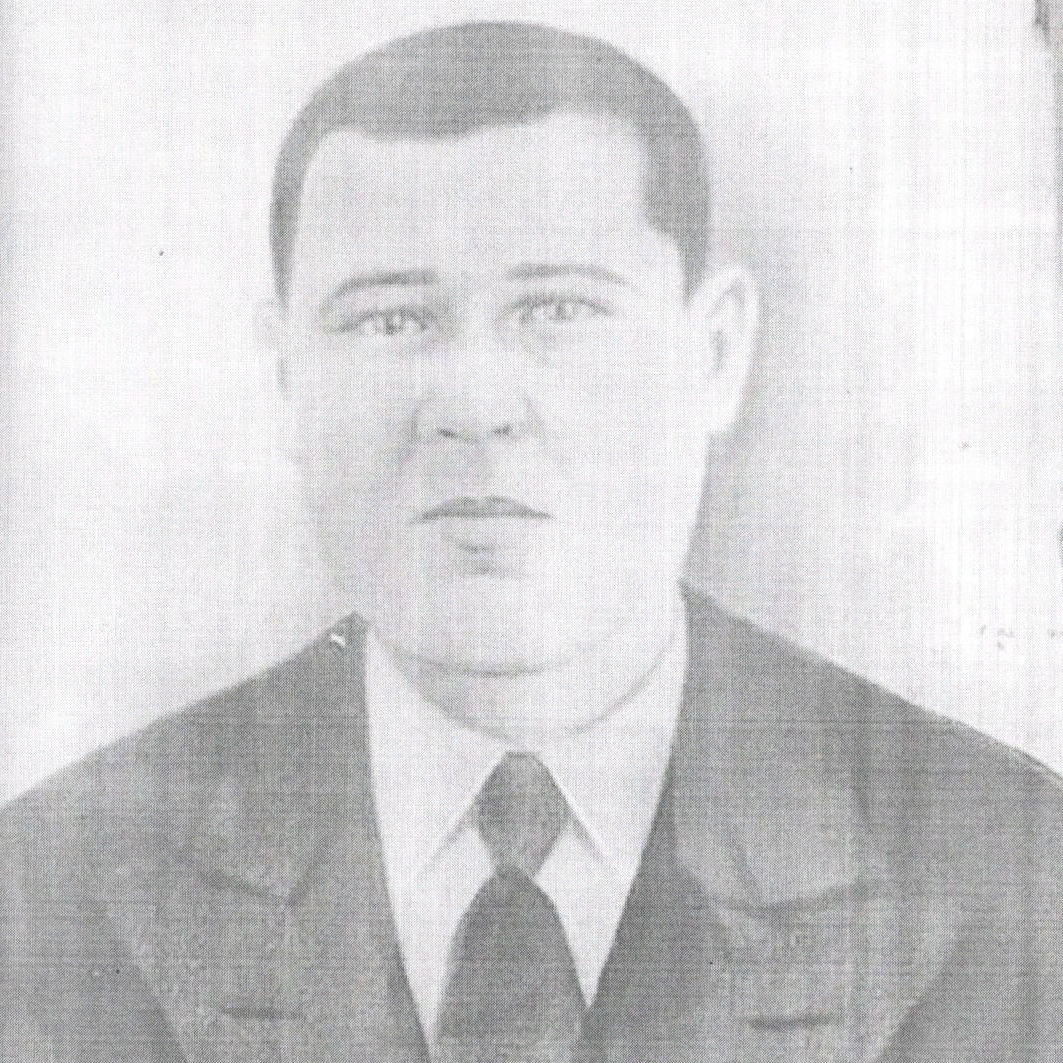 ШведМитрофан Тимофеевич